ГОСТ 8981-78 Эфиры этиловый и нормальный бутиловый уксусной кислоты технические. Технические условия (с Изменениями N 1, 2, 3, 4)
ГОСТ 8981-78

Группа Л25     
     
ГОСУДАРСТВЕННЫЙ СТАНДАРТ СОЮЗА ССРЭФИРЫ ЭТИЛОВЫЙ И НОРМАЛЬНЫЙ БУТИЛОВЫЙ УКСУСНОЙ КИСЛОТЫ
 ТЕХНИЧЕСКИЕТехнические условияTechnical acetic ether and n-butyl acetate. Specifications

ОКП 24 3500Дата введения 1980-01-01     
     
ИНФОРМАЦИОННЫЕ ДАННЫЕ1. РАЗРАБОТАН И ВНЕСЕН Министерством лесной, целлюлознобумажной и деревообрабатывающей промышленности СССР

ИСПОЛНИТЕЛИ
О.В.Скворцова, В.К.Липовецкая, В.М.Демехова, Э.Н.Тарафкова
2. УТВЕРЖДЕН И ВВЕДЕН В ДЕЙСТВИЕ Постановлением Государственного комитета стандартов Совета Министров СССР от 14.06.78 N 1583
3. ВЗАМЕН ГОСТ 8981-71, ГОСТ 5.1315-72
4. Стандарт соответствует МС ИСО: 1386-83, 758-76, 759-81, 760-78, 918-83 и 2211-73 в части методов анализа
5. ССЫЛОЧНЫЕ НОРМАТИВНО-ТЕХНИЧЕСКИЕ ДОКУМЕНТЫ
_______________
* Вероятно ошибка оригинала. Следует читать ГОСТ 12.1.007-76. - Примечание "КОДЕКС".6. ПЕРЕИЗДАНИЕ (июнь 1993 г.) с Изменениями N 1, 2, 3, 4, утвержденными в августе 1984 г. (ИУС 11-84), марте 1989 г. (ИУС 7-89), мае 1991 г. (ИУС 8-91), декабре 1991 г. (ИУС 4-92)
7. Ограничение срока действия снято Постановлением от 23.05.91 N 730.


Настоящий стандарт распространяется на технические эфиры этиловый и нормальный бутиловый уксусной кислоты (этилацетат и бутилацетат), изготовляемые для нужд народного хозяйства и для экспорта.. Этилацетат получают этерификацией уксусной кислоты этиловым спиртом или каталитической конденсацией уксусного альдегида, бутилацетат - этерификацией уксусной кислоты бутиловым спиртом.

Формулы: эмпирическая этилацетата СНО

бутилацетата СНО 

структурная этилацетата 

бутилацетата 

Молекулярная масса (по международным атомным массам 1971 г.) этилацетата - 88,11, бутилацетата - 116,16.

Требования настоящего стандарта являются обязательными, кроме требований пп.6, 7, 9 и 10 табл.2.

(Измененная редакция, Изм. N 2, 4).

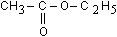 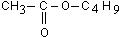 1. МАРКИ И ТЕХНИЧЕСКИЕ ТРЕБОВАНИЯ1.1. Этилацетат и бутилацетат должны быть изготовлены в соответствия с требованиями настоящего стандарта по технологическому регламенту, утвержденному в установленном порядке.
1.2. В зависимости от получения и назначения этилацетат и бутилацетат выпускают марок и сортов, указанных в табл.1.

Таблица 11.3. По физико-химическим показателям этилацетат и бутилацетат должны соответствовать требованиям и нормам, указанным в табл.2.
1.2; 1.3. (Измененная редакция, Изм. N 1, 2, 3).

2. ПРАВИЛА ПРИЕМКИ2.1. Правила приемки - по ГОСТ 9980.1.
2.2. Массовую долю нелетучего остатка, температурные пределы перегонки при давлении 101,3 кПа (760 мм рт.ст.), массовую долю альдегидов в пересчете на уксусный альдегид и относительную летучесть (по этиловому эфиру) определяют по требованию потребителя.

(Измененная редакция, Изм. N 4).
2.3. При поставке продуктов на экспорт все требования табл.2 являются обязательными, кроме п.10 "Относительная летучесть (по этиловому эфиру)".

(Введен дополнительно, Изм. N 4).

3. МЕТОДЫ АНАЛИЗА3.1. Методы отбора проб - по ГОСТ 9980.2.
3.2а. Условия проведения анализа

Растворы точной концентрации готовят по ГОСТ 25794.1.

Допускается применение других средств измерения с метрологическими характеристиками и оборудования с техническими характеристиками не хуже, а также реактивов по качеству не ниже указанных в настоящем стандарте.

(Измененная редакция, Изм. N 3).

Таблица 2
Примечания:
1. (Исключено, Изм. N 1).
2. Массовую долю альдегидов в пересчете на уксусный альдегид проверяют в этилацетате, полученном методом каталитической конденсации уксусного альдегида.
3. При определении массовой доли основного вещества газохроматографическим методом показатели 3 и 7 таблицы не определяют.

3.2. Определение внешнего вида

Пробу анализируемого эфира перемешивают, 50 см наливают в чистый сухой цилиндр вместимостью 100 см по ГОСТ 1770 из прозрачного бесцветного стекла и определяют внешний вид в проходящем свете.

(Измененная редакция, Изм. N 2).
3.3. Цветность определяют по ГОСТ 18522 визуальным методом.

Допускается проводить определение сравнением с бихроматной шкалой, приготовленной по ГОСТ 14871, для этилацетата марки А 1-го сорта и марки Б, бутилацетата марок А и Б. При этом цветность анализируемого продукта не должна превышать цветность сравнения концентрацией 2 мг двухромовокислого калия в 1 дм)раствора, полученного разбавлением основного раствора в 500 раз.

При разногласиях в оценке цветности анализируемого продукта определение проводят по ГОСТ 18522.

(Измененная редакция, Изм. N 3).
3.4. Плотность при 20 °С определяют по ГОСТ 18995.1, разд.1. Допускается определять плотность при температуре анализируемого продукта (20±5) °С, при этом средняя температурная поправка плотности () на 1 °С для этилацетата и бутилацетата 0,001 г/см. Для анализа используют стеклянный лабораторный термометр с ценой деления 0,1 °С.

(Измененная редакция, Изм. N 1).
3.5. Определение массовой доли основного вещества
3.5.1. Массовую долю основного вещества определяют газохроматографическим методом по ГОСТ 21533.

Допускается массовую долю основного вещества в этилацетате марок А и Б и в бутилацетате марки Б определять методом омыления.

(Измененная редакция, Изм. N 2).
3.5.2. Определение массовой доли основного вещества методом омыления
3.5.2.1. Аппаратура, реактивы и посуда
Весы лабораторные по ГОСТ 24104* 2-го класса точности с наибольшим пределом взвешивания 200 г.
_______________
* На территории Российской Федерации действует ГОСТ 24104-2001, здесь и далее по тексту. - Примечание "КОДЕКС".

Натрия гидроокись по ГОСТ 4328 или калия гидроокись по ГОСТ 24363, раствор концентрации (NaOH) или (KОН)=1 моль/дм (1 н.).

Кислота серная по ГОСТ 4204, раствор концентрации 1 моль/дм (1 н.).

Спирт этиловый технический по ГОСТ 17299 или спирт этиловый ректификованный технический по ГОСТ 18300, нейтрализованный.

Фенолфталеин (индикатор), спиртовой раствор с массовой долей индикатора 1%, приготовленный по ГОСТ 4919.1.

Вода дистиллированная по ГОСТ 6709.

Бюретка по ГОСТ 20292*, исполнения 1-3, вместимостью 25 или 50 см.
_______________
* Действуют ГОСТ 29169-91, ГОСТ 29227-91-ГОСТ 29229-91, ГОСТ 29251-91-ГОСТ 29253-91, здесь и далее по тексту. - Примечание "КОДЕКС".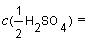 
Цилиндр по ГОСТ 1770 вместимостью 25 см.

Колба коническая типа Кн по ГОСТ 25336 вместимостью 100 или 250 см.

Пипетка по ГОСТ 20292 вместимостью 2 или 5 см.

(Измененная редакция, Изм. N 3).
3.5.2.2. Проведение анализа

Все операции проводят при комнатной температуре.

В cyхую колбу вносят 5 см (при анализе этилацетата) или 25 см (при анализе бутилацетата) спирта и взвешивают, добавляют пипеткой около 1,5 г (1,7 см) анализируемого этилацетата или около 1 г (1,2 см) бутилацетата и снова взвешивают. Результаты взвешиваний записывают с точностью до четвертого десятичного знака.

В колбу добавляют 2-3 капли раствора фенолфталеина и с помощью бюретки 25 смраствора гидроокиси натрия или гидроокиси калия. Колбу закрывают пробкой, содержимое колбы осторожно, но тщательно перемешивают плавным вращением до получения однородного раствора. После перемешивания колбу с содержимым оставляют на 10 мин. Избыток раствора гидроокиси натрия или гидроокиси калия оттитровывают раствором серной кислоты.

Одновременно проводят контрольный опыт с теми же количествами реактивов, но без анализируемого продукта.

(Измененная редакция, Изм. N 2).3.5.2.3. Обработка результатов

Массовую долю основного вещества в пересчете на этилацетат или бутилацетат () в процентах вычисляют по формуле
,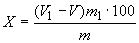 
где  - объем раствора серной кислоты концентрации точно 1 моль/дм, израсходованный на титрование в основном опыте, см;

 - объем раствора серной кислоты концентрации точно 1 моль/дм, израсходованный на титрование в контрольном опыте, см;

 - масса этилацетата (0,0881) или бутилацетата (0,1162), соответствующая 1 смраствора серной кислоты концентрации точно 1 моль/дм, г; 

 - масса навески анализируемого продукта, г.

За результат анализа принимают среднее арифметическое двух параллельных определений, абсолютные допускаемые расхождения между которыми при доверительной вероятности =0,95 не должны превышать 0,5%.

Допускаемые абсолютные расхождения между средними арифметическими значениями параллельных определений при межлабораторном контроле не должны превышать 0,5%.

При разногласиях в оценке массовой доли основного вещества анализ проводят по ГОСТ 21533.

(Измененная редакция, Изм.N 3).
3.6. Определение массовой доли кислот в пересчете на уксусную кислоту
3.6.1. Реактивы и посуда

Натрия гидроокись по ГОСТ 4328 или калия гидроокись по ГОСТ 24363, раствор концентрации (NаОН) или (KОН)=0,01 моль/дм (0,01 н.).

Спирт этиловый технический по ГОСТ 17299 или спирт этиловый ректификованный технический по ГОСТ 18300, нейтрализованный.

Фенолфталеин (индикатор), спиртовой раствор с массовой долей индикатора 1%, приготовленный по ГОСТ 4919.1.

Колба коническая типа Кн по ГОСТ 25336 вместимостью 250 см.

Бюретка по ГОСТ 20292, исполнения 1-3 или 6, вместимостью 5 см.

Пипетка по ГОСТ 20292, исполнения 2, 3, вместимостью 25 см.

Цилиндр по ГОСТ 1770 вместимостью 25 см.

(Измененная редакция, Изм. N 1, 2, 3).
3.6.2. Проведение анализа

В колбу наливают 25 см спирта и 25 см анализируемого продукта и быстро титруют раствором гидроокиси натрия или гидроокиси калия в присутствии фенолфталеина до появления слабо-розовой окраски раствора, не исчезающей в течение 5 с.

(Измененная редакция, Изм. N 2).
3.6.3. Обработка результатов

Массовую долю кислот в пересчете на уксусную кислоту () в процентах вычисляют по формуле
,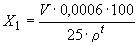 
где  - объем раствора гидроокиси натрия или гидроокиси калия концентрации точно 0,01 моль/дм, израсходованный на титрование, см;

0,0006 - масса уксусной кислоты, соответствующая 1 см раствора гидроокиси калия или гидроокиси натрия концентрации точно (KОН) или (NaOH)=0,01 моль/дм, г;
25 - объем анализируемого продукта, взятый для анализа, см;

 - плотность анализируемого продукта при температуре анализа, определенная по п.3.4, г/см.

За результат анализа принимают среднее арифметическое двух параллельных определений, абсолютные допускаемые расхождения между которыми при доверительной вероятности =0,95 не должны превышать 0,0006%.

Допускаемые абсолютные расхождения между среднеарифметическими значениями параллельных определений при межлабораторном контроле не должны превышать 0,001%. 

(Измененная редакция, Изм. N 1, 2, 3).
3.7. Определение массовой доли нелетучего остатка
3.7.1. Аппаратура, посуда и реактивы

Весы лабораторные по ГОСТ 24104 2-го класса точности с наибольшим пределом взвешивания 200 г.

Шкаф сушильный, обеспечивающий температуру (110±5)°С.

Эксикатор исполнения 1 или 2 по ГОСТ 25336 с плавленым хлористым кальцием.

Чашка выпарительная N 3 по ГОСТ 9147 или чаша кварцевая по ГОСТ 19908* вместимостью 100 см.
_______________
* Действует ГОСТ 19908-90. - Примечание "КОДЕКС".
Лампа накаливания зеркальная типа ИКЗ 215-225-500 или баня водяная.

Цилиндр по ГОСТ 1770 вместимостью 100 см.

(Измененная редакция, Изм. N 1, 2, 3).
3.7.2. Проведение анализа

В чашку, доведенную до постоянной массы при (110±5) °С и взвешенную, наливают цилиндром 100 см анализируемого продукта. Содержимое чашки выпаривают под инфракрасной лампой, помещая ее на расстоянии 20 см от излучающей поверхности, или на водяной бане. Чашку с остатком помещают в сушильный шкаф и выдерживают при (110±5) °С в течение 30 мин, затем охлаждают в эксикаторе и взвешивают. Результаты взвешиваний в граммах записывают с точностью до четвертого десятичного знака.

(Измененная редакция, Изм. N 2).
3.7.3. Обработка результатов

Массовую долю нелетучего остатка () в процентах вычисляют по формуле
,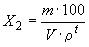 
где  - масса остатка после высушивания, г;

 - объем анализируемого продукта, взятый для анализа, см;

 - плотность анализируемого продукта при температуре анализа, определенная по п.3.4, г/см.

За результат анализа принимают среднее арифметическое двух параллельных определений, абсолютные допускаемые расхождения между которыми при доверительной вероятности =0,95 не должны превышать:

0,0002% - для массовой доли нелетучего остатка до 0,001% включ.,

0,0007% - для массовой доли нелетучего остатка свыше 0,001 до 0,01%.

Допускаемые абсолютные расхождения между среднеарифметическими значениями параллельных определений при межлабораторном контроле не должны превышать 0,0005%.

(Измененная редакция, Изм. N 3).3.8. Температурные пределы перегонки при давлении 101,3 кПа (760 мм рт.ст.) определяют по ГОСТ 18995.7 (разд.2) со следующими дополнениями: температуру отсчитывают по измерительному термометру с ценой деления 0,1 °С; время до падения первой капли дистиллята с конца холодильника для этилацетата должно быть 7-12 мин, для бутилацетата - 10-15 мин; дистиллят при перегонке отбирают в цилиндр вместимостью 100 см (ГОСТ 1770).

(Измененная редакция, Изм. N 2).
3.9. Массовую долю воды определяют методом газовой хроматографии по ГОСТ 21533 или методом Фишера по ГОСТ 14870.

При определении методом Фишера применяют визуальное (способ 3) или электрометрическое титрование, при этом титр реактива Фишера устанавливают по навеске воды (способ А) без добавления метанола. При визуальном титровании в случае образования осадка конец титрования определяют по изменению окраски жидкости, находящейся над осадком.

При разногласиях в оценке массовой доли воды в анализируемом продукте определение проводят по ГОСТ 14870.

(Измененная редакция, Изм. N 3).
3.10. Определение массовой доли альдегидов в пересчете на уксусный альдегид
3.10.1. Реактивы и посуда

Натрия гидроокись по ГОСТ 4328 или калия гидроокись по ГОСТ 24363, раствор концентрации (NaOH) или (KОН)=0,01 моль/дм (0,01 н.).

Гидроксиламин гидрохлорид по ГОСТ 5456, раствор с массовой долей 5%, нейтрализованный по метиловому оранжевому.
Метиловый оранжевый (индикатор), раствор с массовой долей индикатора 0,1%, приготовленный по ГОСТ 4919.1.

Вода дистиллированная по ГОСТ 6709.

Бюретка по ГОСТ 20292, исполнения 1-3, вместимостью 25 или 50 см или исполнения 7 вместимостью 10 см.

Пипетка по ГОСТ 20292, исполнения 2, 3, 6 или 7, вместимостью 5 см.

Колба коническая типа Кн по ГОСТ 25336 вместимостью 100 см. Цилиндр по ГОСТ 1770вместимостью 25 или 250 см.

(Измененная редакция, Изм. N 1, 2, 3).3.10.2. Проведение анализа

В колбу цилиндром наливают 25 см воды и пипеткой 5 см раствора гидрохлорида гидроксиламина, 5 см анализируемого продукта и 2-3 капли метилового оранжевого. Колбу плотно закрывают пробкой, содержимое тщательно перемешивают и оставляют в покое в течение 10 мин. Затем титруют раствором гидроокиси натрия или гидроокиси калия до появления оранжево-розовой окраски.

(Измененная редакция, Изм. N 2, 3).
3.10.3. Обработка результатов

Массовую долю альдегидов в пересчете на уксусный альдегид () в процентах вычисляют по формуле
,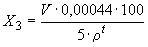 
где  - объем раствора гидроокиси натрия или гидроокиси калия концентрации точно (NaOH)=0,01 моль/дм или (KOH)=0,01 моль/дм, израсходованный на титрование, см;

0,00044 - масса уксусного альдегида, соответствующая 1 см раствора гидроокиси натрия или гидроокиси калия концентрации точно (NaOH)=0,01 моль/дм или (KОН)=0,01 моль/дм, г; 
5 - объем анализируемого продукта, взятый для анализа, см; 

 - плотность анализируемого продукта при температуре анализа, определенная по п.3.4, г/см.

За результат анализа принимают среднее арифметическое двух параллельных определений, допускаемые расхождения между которыми при доверительной вероятности =0,95 не должны превышать 0,005%.

Допускаемые расхождения между среднеарифметическими значениями параллельных определений при межлабораторном контроле не должны превышать 0,005%.

(Измененная редакция, Изм.N 1, 2).
3.11. Определение относительной летучести (по этиловому эфиру)
3.11.1. Реактивы, оборудование и посуда 

Эфир этиловый. 

Шкаф фанерный (см. чертеж). 

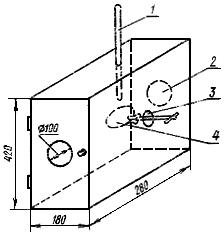 
1 - бюретка: 2 - смотровое стекло; 3 - отверстие для зажима; 4 - зажим с фильтром

Фильтр обеззоленный.

Бюретка или пипетка по ГОСТ 20292 вместимостью 5 или 10 см.

Секундомер по ГОСТ 5072. 

(Измененная редакция, Изм. N 2, 3).
3.11.2. Проведение анализа

К бюретке присоединяют капилляр при помощи резинового шланга, с бусинкой внутри, и устанавливают ее в верхнем отверстии шкафа при помощи штатива. Пипетка должна быть снабжена в верхней части резиновым шлангом с бусинкой внутри.

В боковом отверстии шкафа свободно вращается деревянный зажим для закрепления обеззоленного фильтра.

Обеззоленный фильтр зажимом устанавливают в горизонтальном положении. На фильтр из бюретки или пипетки через верхнее отверстие шкафа спускают каплю этилового эфира и включают секундомер. Затем фильтр устанавливают поворотом зажима в вертикальном положении между смотровыми стеклами и по секундомеру определяют момент исчезновения пятна этилового эфира на фильтре, наблюдая через смотровые стекла в проходящем свете.

После этого бюретку или пипетку промывают и наполняют этилацетатом или бутилацетатом и определяют время испарения анализируемого продукта так же, как для этилового эфира. Перед каждым определением шкаф проветривают, открывая дверцу на 5 мин. Все определения проводят при температуре окружающей среды (20±5) °С.

(Измененная редакция, Изм. N 2, 3).
3.11.3. Обработка результатов

Относительную летучесть по этиловому эфиру () вычисляют по формуле
,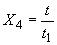 
где  - время испарения этилацетата или бутилацетата, с;

 - время испарения этилового эфира, с.

За результат анализа принимают среднее арифметическое двух параллельных определений, допускаемые расхождения между которыми при доверительной вероятности =0,95 не должны превышать 0,2 для этилацетата, 1 для бутилацетата.

Допускаемые расхождения между среднеарифметическими значениями параллельных определений при межлабораторном контроле не должны превышать 0,2 для этилацетата, 1 - для бутилацетата.

(Измененная редакция, Изм. N 1).

4. УПАКОВКА, МАРКИРОВКА, ТРАНСПОРТИРОВАНИЕ И ХРАНЕНИЕ4.1. Технические этилацетат и бутилацетат наливают в стальные оцинкованные бочки по ГОСТ 6247 или ГОСТ 13950* вместимостью 200 дм или алюминиевые бочки типа БА1-250 по ГОСТ 21029.
_______________
* Действует ГОСТ 13950-91. - Примечание "КОДЕКС".
(Измененная редакция, Изм. N 2).
4.2. Транспортная маркировка бочек - по ГОСТ 14192* с нанесением знака опасности "Легковоспламеняющаяся жидкость" по ГОСТ 19433 (класс 3, подкласс 3.2, классификационный шифр 3212 для этилацетата, класс 3, подкласс 3.3, классификационный шифр 3313 для бутилацетата), серийный номер ООН для этилацетата - 1173, для бутилацетата - 1987.
_______________
* Действует ГОСТ 14192-96. - Примечание "КОДЕКС".
На ярлык, который приклеивают на бочку, или окраской по трафарету наносят следующие дополнительные надписи:

наименование предприятия-изготовителя и его товарный знак;

наименование продукта, марка и сорт;

номер партии;

дата изготовления;

масса брутто и нетто;

обозначение настоящего стандарта.

(Измененная редакция, Изм. N 2, 3).
4.3. Бочки с этилацетатом и бутилацетатом транспортируют по железной дороге в крытых вагонах малотоннажными и повагонными отправками, автотранспортом под брезентом.
4.4. Этилацетат и бутилацетат транспортируют в специально выделенных железнодорожных цистернах с верхним сливом или с универсальным сливным прибором или таких же цистернах грузоотправителя-грузополучателя, автоцистернах.

Расчет степени (уровня) заполнения бочек и цистерн следует проводить с учетом полного использования вместимости (грузоподъемности) и объемного расширения продукта при возможном перепаде температуры в пути следования.
4.3, 4.4. (Измененная редакция, Изм. N 2).
4.5. Этилацетат и бутилацетат транспортируют в соответствии с правилами перевозок грузов, действующими на транспорте данного вида.
4.6. Этилацетат и бутилацетат хранят в складских помещениях в упаковке предприятия-изготовителя или в специально оборудованных металлических емкостях с соблюдением правил хранения огнеопасных веществ.
4.5, 4.6. (Измененная редакция, Изм. N 1).
5. ГАРАНТИИ ИЗГОТОВИТЕЛЯ5.1. Изготовитель должен гарантировать соответствие всего выпускаемого продукта требованиям настоящего стандарта при условии соблюдения правил транспортирования и хранения.
5.2. Гарантийный срок хранения этилацетата и бутилацетата - шесть месяцев со дня изготовления.

Разд.5. (Измененная редакция, Изм. N 1).

6. ТРЕБОВАНИЯ БЕЗОПАСНОСТИ6.1. По степени воздействия на организм человека этилацетат и бутилацетат относятся к 4-му классу опасности (малоопасные вещества) по ГОСТ 12.1.007.

Предельно допустимая концентрация (ПДК) паров этилацетата и бутилацетата в воздухе рабочей зоны производственных помещений - 200 мг/м.

Этилацетат и бутилацетат обладают наркотическим действием. Пары этилацетата и бутилацетата раздражают слизистые оболочки глаз и дыхательных путей. При действии на кожу этилацетат и бутилацетат вызывают дерматиты и экземы.
6.2. Этилацетат и бутилацетат - легковоспламеняющиеся жидкости.

Температура вспышки этилацетата минус 3 °С, бутилацетата - 29 °С. Температура самовоспламенения этилацетата 400 °С, бутилацетата - 370 °С.

Область воспламенения, % (по объему):

3,55-16,8 - для этилацетата,

2,2-14,7 - для бутилацетата.

Температурные пределы воспламенения, °С:
Этилацетат и бутилацетат в смеси с воздухом образуют взрывоопасные смеси, которые по ГОСТ 12.1.011* относятся к категории ПА, группе Т2.
_______________
* На территории Российской Федерации действуют ГОСТ Р 51330.11-99, ГОСТ Р 51330.2-99, ГОСТ Р 51330.5-99 и ГОСТ Р 51330.19-99. - Примечание "КОДЕКС".

Тушить тонкораспыленной водой и пеной.
6.3. При работе с этилацетатом и бутилацетатом должны применяться герметичные аппараты и оборудование.

Помещения, в которых производятся работы с этилацетатом и бутилацетатом, должны быть оборудованы приточно-вытяжной вентиляцией.

Оборудование, в котором этилацетат и бутилацетат имеют открытый контакт с атмосферой, должно быть снабжено местными отсосами.

При работе с растворителями необходимо пользоваться индивидуальными защитными средствами (перчатки, очки). Средство защиты органов дыхания - фильтрующий промышленный противогаз марки А, с коробкой.

Разд. 6. (Измененная редакция, Изм. N 1).

Обозначение НТД, 
на который дана ссылкаНомер пункта, подпунктаГОСТ 12.1.007-78* 6.1ГОСТ 12.1.011-78 6.2ГОСТ 1770-74 3.2, 3.5.2.1, 3.6.1, 3.7.1, 3.8, 3.10.1ГОСТ 4204-77 3.5.2.1ГОСТ 4328-77 3.5.2.1, 3.6.1, 3.10.1ГОСТ 4919.1-77 3.5.2.1, 3.6.1, 3.10.1ГОСТ 5072-79 3.11.1ГОСТ 5456-79 3.10.1ГОСТ 6247-79 4.1ГОСТ 6709-72 3.5.2.1, 3.10.1ГОСТ 9147-80 3.7.1ГОСТ 9980.1-86 2.1ГОСТ 9980.2-86 3.1ГОСТ 13950-84 4.1ГОСТ 14192-77 4.2ГОСТ 14870-77 1.3, 3.9ГОСТ 14871-76 3.3ГОСТ 17299-78 3.5.2.1, 3.6.1ГОСТ 18300-87 3.5.2.1, 3.6.1ГОСТ 18522-73 1.3, 3.3ГОСТ 18995.1-73 1.3, 3.4ГОСТ 18995.7-73 1.3, 3.8ГОСТ 19433-88 4.2ГОСТ 19908-80 3.7.1ГОСТ 20292-74 3.5.2.1, 3.6.1, 3.10.1, 3.11.1ГОСТ 21029-75 4.1ГОСТ 21533-76 1.3, 3.5.1, 3.5.2.3, 3.9ГОСТ 24104-88 3.5.2.1, 3.7.1ГОСТ 24336-82 3.5.2.1, 3.6.1, 3.7.1, 3.10.1ГОСТ 24363-803.5.2.1, 3.6.1, 3.10.1 ГОСТ 25336-823.5.2.1, 3.6.1, 3.7.1, 3.10.1 ГОСТ 25794.1-833.2а Наименование продуктаКод ОКПОбласть примененияЭтилацетат24 3521 0100марки А24 3521 0130Для синтеза химических продуктов и в качестве растворителя в различных отраслях промышленностивысший сорт24 3521 01321-й сорт24 3521 0133В качестве растворителя в различных отраслях промышленностимарки Б24 3521 0140Бутилацетат24 3541 0100марки А24 3541 0130Для синтеза химических продуктов и в качестве растворителя в различных отраслях промышленностимарки Б24 3541 0140В качестве растворителя в различных отраслях промышленностиНорма для маркиНорма для маркиНорма для маркиНорма для маркиНорма для маркиНаименование показателяЭтилацетатЭтилацетатЭтилацетатБутилацегатБутилацегатМетод анализаААБАБвысший сорт1-й сорт1. Внешний нидПрозрачная жидкость без механических примесей
Прозрачная жидкость без механических примесей
Прозрачная жидкость без механических примесей
Прозрачная жидкость без механических примесей
Прозрачная жидкость без механических примесей
По п.3.22. Цветность, единицы Хазена, не более510101010По ГОСТ 18522* и п.3.3 настоящего стандарта_______________
* Действует ГОСТ 18522-93, здесь и далее по тексту. - Примечание "КОДЕКС". _______________
* Действует ГОСТ 18522-93, здесь и далее по тексту. - Примечание "КОДЕКС". _______________
* Действует ГОСТ 18522-93, здесь и далее по тексту. - Примечание "КОДЕКС". _______________
* Действует ГОСТ 18522-93, здесь и далее по тексту. - Примечание "КОДЕКС". _______________
* Действует ГОСТ 18522-93, здесь и далее по тексту. - Примечание "КОДЕКС". _______________
* Действует ГОСТ 18522-93, здесь и далее по тексту. - Примечание "КОДЕКС". _______________
* Действует ГОСТ 18522-93, здесь и далее по тексту. - Примечание "КОДЕКС". 3. Плотность при 20°С, г/см0,898-
0,9000,897-
0,9000,890-
0,9000,880-
0,8820,873-
0,875По ГОСТ 18995.1, разд.1 и п.3.4 настоящего стандарта 4. Macсовая доля основного вещества, %Не менее 99Не менее 9891±1Не менее 99,091±1По ГОСТ 21533 и п.3.5 настоящего стандарта
5. Массовая доля кислот в пересчете на уксусную кислоту, %, не более 0,0040,0080,0100,0050,008По п.3.66. Массовая доля нелетучего остатка, %, не более 0,0010,0030,0070,0020,006По п.3.77. Температурные пределы перегонки при давлении 101,3 кПа (760 мм рт.ст.): 95% (по объему) продукта должно отгоняться в пределах температур, °С 75-7874-7970-80122-127118-128По ГОСТ 18995.7, разд.2, и п.3.8 настоящего стандарта8. Массовая доля воды, %, не более 0,10,21,00,080,2По ГОСТ 14870 и п.3.9 настоящего стандарта9. Массовая доля альдегидов в пересчете на уксусный альдегид, %, не более 0,05Не норми-
руется---По п.3.1010. Относительная летучесть (по этиловому эфиру) 2-32-32-38-138-13По п.3.11нижнийминус 6 - для этилацетата,13 - для бутилацетата;верхний31 - для этилацетата,48 - для бутилацетата.